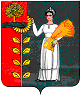 РОССИЙСКАЯ ФЕДЕРАЦИЯСОВЕТ ДЕПУТАТОВ СЕЛЬСКОГО ПОСЕЛЕНИЯХВОРОСТЯНСКИЙ СЕЛЬСОВЕТДобринского муниципального района Липецкой области53-сессия V созываР Е Ш Е Н И Е28.09.2018                            ж.д.ст.Хворостянка                        № 160-рсО внесении изменений в решение Совета депутатов сельского поселения Хворостянский сельсовет от 27.10.2009 №138-рс «О принятии Стратегии социально-экономического развития сельского поселения Хворостянский сельсовет Добринского муниципального района на период до 2020 года»           Рассмотрев, представленный администрацией сельского поселения проект решения «О внесении изменений в решение Совета депутатов сельского поселения Хворостянский сельсовет от 27.10.2009 №138-рс "О принятии Стратегии социально-экономического развития сельского поселения Хворостянский сельсовет Добринского муниципального района на период до 2020 года», руководствуясь Федеральным законом от 06.10.2003 № 131-ФЗ «Об общих принципах организации местного самоуправления в Российской Федерации», Уставом сельского поселения Хворостянский сельсовет, учитывая решение постоянной комиссии по экономике, бюджету, муниципальной собственности и социальным вопросам Совет депутатов сельского поселения  Хворостянский сельсовет РЕШИЛ:1. Принять изменения в решение Совета депутатов сельского поселения Хворостянский сельсовет от 27.10.2009 №138-рс «О принятии Стратегии социально-экономического развития сельского поселения Хворостянский сельсовет Добринского муниципального района на период до 2020 года»   (прилагаются).2 Направить указанный нормативный правовой акт главе сельского поселения для подписания и обнародования. 3. Настоящее решение вступает в силу со дня его обнародования.Председатель Совета депутатовсельского поселения Хворостянский  сельсовет                                                            В.Г.КуриловПриняты Решением Советом депутатов сельского поселения Хворостянский  сельсовет № 160-рс от 29.09.2018 г.  Изменения в решение Совета депутатов сельского поселения Хворостянский сельсовет от 27.10.2009 №138-рс «О принятии Стратегии социально-экономического развития сельского поселения Хворостянский сельсовет Добринского муниципального района на период до 2020 года»   1.Внести в решение Совета депутатов сельского поселения Хворостянский сельсовет от 27.10.2009 №138-рс «О принятии Стратегии социально-экономического развития сельского поселения Хворостянский сельсовет Добринского муниципального района на период до 2020 года»  (с изменениями, принятыми решением Совета депутатов сельского поселения Хворостянский сельсовет Добринского муниципального района Липецкой области Российской Федерации от 22.05.2012 № 81-рс,) следующие изменения:1) в наименовании решения цифры "2020" заменить цифрами "2024";2) в преамбуле решения цифры "2020" заменить цифрами "2024";3) в пункте 1 цифры "2020" заменить цифрами "2024";4) в Стратегии социально-экономического развития сельского поселения Хворостянский сельсовет Добринского муниципального района на период до 2020 года:а) в текстовой части цифры "2020" заменить цифрами "2024";        б) п.11. «Ожидаемые результаты реализации стратегии»  изложить в следующей  редакции:11. ОЖИДАЕМЫЕ РЕЗУЛЬТАТЫ РЕАЛИЗАЦИИ СТРАТЕГИИ2. Настоящий нормативный правовой акт вступает в силу со дня официального обнародования.Глава сельского поселения Хворостянский сельсовет                                                 В.Г.КуриловНаименование целей, задач, показателейЗначение показателей по годамЗначение показателей по годамЗначение показателей по годамЗначение показателей по годамЗначение показателей по годамЗначение показателей по годамЗначение показателей по годамЗначение показателей по годамЗначение показателей по годамЗначение показателей по годамЗначение показателей по годамЗначение показателей по годамНаименование целей, задач, показателей2017 2018201920202021202220222023202320242024Примечания Цель 1.Создание многоукладной  и  конкурентоспособной  экономики  Цель 1.Создание многоукладной  и  конкурентоспособной  экономики  Цель 1.Создание многоукладной  и  конкурентоспособной  экономики  Цель 1.Создание многоукладной  и  конкурентоспособной  экономики  Цель 1.Создание многоукладной  и  конкурентоспособной  экономики  Цель 1.Создание многоукладной  и  конкурентоспособной  экономики  Цель 1.Создание многоукладной  и  конкурентоспособной  экономики  Цель 1.Создание многоукладной  и  конкурентоспособной  экономики  Цель 1.Создание многоукладной  и  конкурентоспособной  экономики  Цель 1.Создание многоукладной  и  конкурентоспособной  экономики  Цель 1.Создание многоукладной  и  конкурентоспособной  экономики  Цель 1.Создание многоукладной  и  конкурентоспособной  экономики  Цель 1.Создание многоукладной  и  конкурентоспособной  экономики  Создание  новых  рабочих мест, ед.1010887776666 2017-2024- 62раб.местЗадача 1. Повышение инвестиционной привлекательности сельского поселения.Объем привлеченных инвестиций, млн.руб.1,51,51,51,51,51,51,51,51,51,51,52017-2024- объем инвест- 12млн.рубЗадача 2. Развитие  перерабатывающей промышленности Произведено продукции, млн.руб.12,215,818,123,025,827,627,629,429,431,331,3Задача 3. Развитие  крестьянских ( фермерских) хозяйств и личных подсобных хозяйств  Количество сельхозтоваропроизводителей, действующих на начало года,  ед.88999101010101212Объем сельскохозяйственной продукции, закупленной в ЛПХ, млн.руб.17,318,119,319,820,420,920,921,721,721,321,3Задача 4. Создание благоприятных условий для развития малого и среднего предпринимательства Количество субъектов малого и среднего предпринимательства на начало года, ед.3132333435373739394242Задача 5. Улучшение качества муниципального управления, повышение его эффективности Доля собственных доходов бюджета, %5255586060626262626464Доля расходов бюджета, формируемого в рамках программ, в общем объеме расходов бюджета поселения, %22,522,522,522,522,622,622,622,622,622,622,6                                                                                    Цель 2. Создание условий для повышения   качества жизни населения                                                                                    Цель 2. Создание условий для повышения   качества жизни населения                                                                                    Цель 2. Создание условий для повышения   качества жизни населения                                                                                    Цель 2. Создание условий для повышения   качества жизни населения                                                                                    Цель 2. Создание условий для повышения   качества жизни населения                                                                                    Цель 2. Создание условий для повышения   качества жизни населения                                                                                    Цель 2. Создание условий для повышения   качества жизни населения                                                                                    Цель 2. Создание условий для повышения   качества жизни населения                                                                                    Цель 2. Создание условий для повышения   качества жизни населения                                                                                    Цель 2. Создание условий для повышения   качества жизни населения                                                                                    Цель 2. Создание условий для повышения   качества жизни населения                                                                                    Цель 2. Создание условий для повышения   качества жизни населения                                                                                    Цель 2. Создание условий для повышения   качества жизни населения                                                                                    Цель 2. Создание условий для повышения   качества жизни населенияКачество жизни Положительная  динамикаПоложительная  динамикаПоложительная  динамикаПоложительная  динамикаПоложительная  динамикаПоложительная  динамикаПоложительная  динамикаПоложительная  динамикаПоложительная  динамикаПоложительная  динамикаПоложительная  динамикаПоложительная  динамикаПоложительная  динамикаЗадача 1. Создание условий для роста доходов населения Денежные доходы на душу населения ( в среднем за месяц) , руб8,99,49,910,212,012,513,013,013,513,5Среднемесячная заработная плата, руб19,219,419,619,820,020,220,420,420,620,6Уровень бедности населения ( доля населения, имеющего доходы ниже прожиточного минимума), %1312108888888Задача 2. Обеспечение улучшения здоровья населения, проведение эффективной демографической политикиКоэффициент рождаемости, чел./на 1000 человек населения,10111111121214141414Коэффициент смертности, чел./на 100 человек населения 151513101088888Продолжительность жизни, лет 75757575757575757575Задача 3. Обеспечение населения услугами дошкольного образования, культуры, физической культуры, спорта, торговли. бытовыми услугами.Обеспеченность детей местами в дошкольных образовательных учреждениях, %100100100100100100100100100100Удельный вес населения, участвующих в культурно-досуговых мероприятиях, %79808385878889899090Удельный вес населений, систематически занимающегося физической культурой и спортом, %39404448505055556060Оборот розничной торговли на 1 жителя, тыс.руб.54565860626466666868Задача 4. Обеспечение населения жильем, развитие инженерной, жилищно-коммунальной, транспортной инфраструктуры, благоустройство территории.Обеспеченность жильем, кв.м. на чел.17,717,817,918,018,018,218,218,218,518,5Доля дорог с твердым покрытием , %Доля населения, потребляющего качественную питьевую воду, %859595100100100100100100100